О внесении изменений в постановление администрации города Канска от 15.04.2011г.  № 460В целях реализации Федерального закона от  г. № 210-ФЗ «Об организации предоставления государственных и муниципальных услуг», постановления администрации города Канска от 19.10.2010 № 1760 «Об утверждении порядка разработки и утверждения административных регламентов предоставления муниципальных услуг», руководствуясь статьей 30 Устава города Канска ПОСТАНОВЛЯЮ:          1.Внести изменения в  приложение к постановлению администрации города Канска от 15.04.2011г.  № 460  «Об утверждении административного регламента по предоставлению муниципальной услуги  «Принятие документов, а также выдача решений о переводе или об отказе в переводе жилого помещения в нежилое или нежилого помещения в жилое помещение», изложив его в редакции согласно приложению к настоящему постановлению.2.Ответственным за исполнение административного регламента по предоставлению муниципальной услуги назначить муниципальное казенное учреждение «Управление архитектуры и градостроительства администрации города Канска».3.Главному специалисту по работе со средствами массовой информации администрации г.Канска опубликовать настоящее постановление в газете «Официальный Канск» и разместить на официальном сайте муниципального образования город Канск. 4.Контроль за выполнением настоящего постановления возложить на заместителя главы города по правовому и организационному обеспечению, управлению муниципальным имуществом и градостроительству А.С.Таскина.5. Постановление вступает в силу со дня официального опубликования.Глава города Канска								     Н.Н. КачанСогласовано:Исполняющий обязанности начальника Управления                                                                 Т.А.Апанович                                                  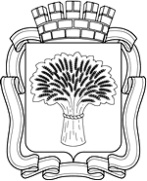 Российская ФедерацияАдминистрация города Канска
Красноярского краяПОСТАНОВЛЕНИЕРоссийская ФедерацияАдминистрация города Канска
Красноярского краяПОСТАНОВЛЕНИЕРоссийская ФедерацияАдминистрация города Канска
Красноярского краяПОСТАНОВЛЕНИЕРоссийская ФедерацияАдминистрация города Канска
Красноярского краяПОСТАНОВЛЕНИЕ30.10.2012   №1683